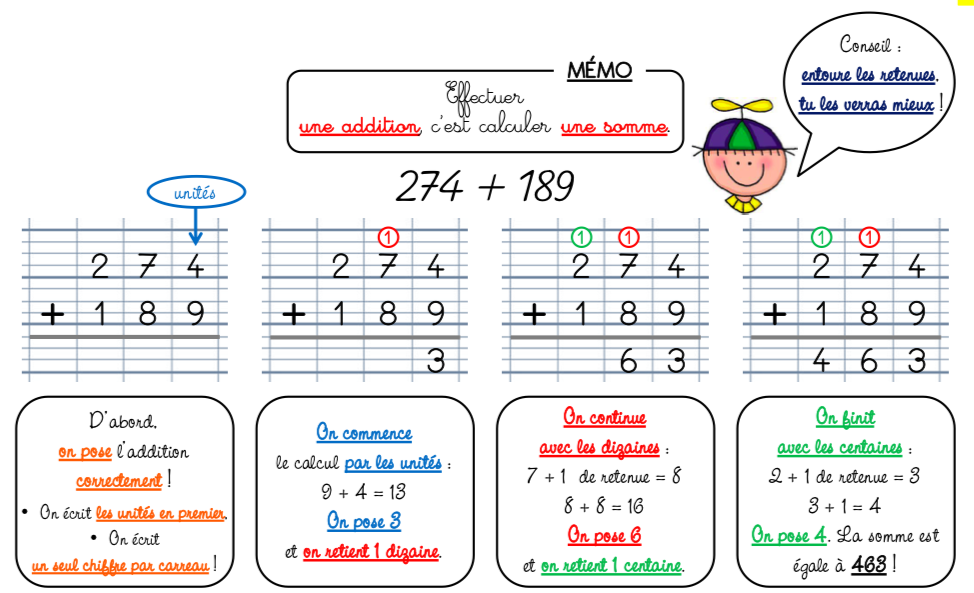 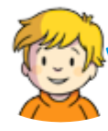 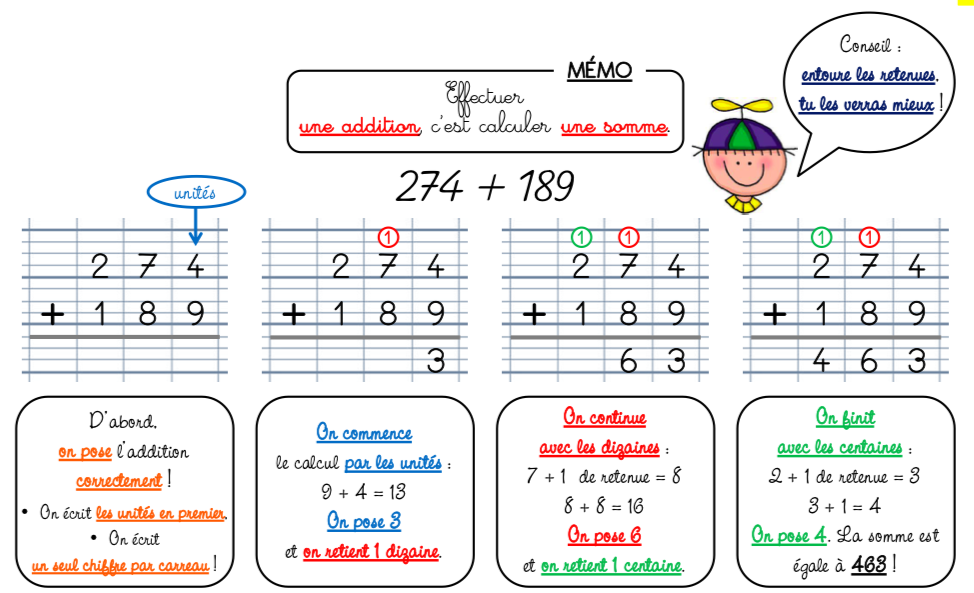 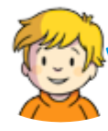 Op. 3L’addition poséeOp. 3L’addition posée